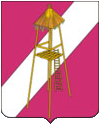 АДМИНИСТРАЦИЯ СЕРГИЕВСКОГО СЕЛЬСКОГО ПОСЕЛЕНИЯ КОРЕНОВСКОГО РАЙОНА ПОСТАНОВЛЕНИЕот 1 ноября 2023 года                                                                                                              № 130ст. СергиевскаяОб утверждении муниципальной программы«Безопасность дорожного движения на территории Сергиевского сельского поселения Кореновского района на 2024-2026 годы»В соответствии с Федеральным законом от 06 октября 2003 года                         № 131-ФЗ «Об общих принципах организации местного самоуправления в Российской Федерации», постановлением администрации Сергиевского сельского поселения Кореновского района от 26 августа 2015 года № 159 «Об утверждении Порядка принятия решения о разработке, формировании, реализации и оценке эффективности реализации муниципальных программ Сергиевского сельского поселения Кореновского района» администрация муниципального образования Кореновский район п о с т а н о в л я е т:1. Утвердить муниципальную программу Сергиевского сельского поселения «Безопасность дорожного движения на территории Сергиевского сельского поселения Кореновского района на 2024-2026 годы» (прилагается).2. Общему отделу администрации Сергиевского сельского поселения Кореновского района (Рохманка) обнародовать  настоящее постановление в установленных местах  и обеспечить его размещение (опубликование) на официальном сайте администрации Сергиевского сельского поселения Кореновского района в информационно-телекоммуникационной сети «Интернет».3. Постановление  вступает в силу после его официального обнародования и распространяется на правоотношения, возникшие с 01 января 2024 года.Глава Сергиевского сельского поселения   Кореновского района                                                                          А.П. МозговойПРИЛОЖЕНИЕУТВЕРЖДЕНпостановлением администрацииСергиевского сельского поселенияКореновского районаот 01.11.2023 г № 130ПАСПОРТ  ведомственной целевой программы «Безопасность дорожного движения на территории Сергиевского сельского поселения Кореновского района на 2024-2026 годы»Раздел 1. Характеристика текущего состояния и прогноз развития соответствующей сферы реализации муниципальной программы.	Проблема аварийности, связанной с автомобильным транспортом, в последнее десятилетие приобрела особую остроту в связи с несоответствием дорожно-транспортной инфраструктуры потребностям общества и государства в безопасном дорожном движении, недостаточной эффективностью функционирования системы обеспечения безопасности дорожного движения и крайне низкой дисциплиной участников дорожного движения.Основными видами дорожно-транспортных происшествий являются наезд на пешехода, препятствие и на стоящее транспортное средство, а также столкновение и опрокидывание. Свыше трех четвертей всех дорожно-транспортных происшествий связаны с нарушениями Правил дорожного движения Российской Федерации водителями транспортных средств. Около трети всех происшествий связаны с неправильным выбором скорости движения. Наиболее многочисленной и самой уязвимой группой участников дорожного движения являются пешеходы. Сложная обстановка с аварийностью и наличие тенденций к дальнейшему ухудшению ситуации во многом объясняются следующими причинами:постоянно возрастающая мобильность населения; увеличение перевозок личным транспортом.Следствием такого положения дел является ухудшение условий дорожного движения, а также рост количества дорожно-транспортных происшествий.Наличие проблемы обеспечения безопасности дорожного движения требует разработки и реализации муниципальной программы «Безопасность дорожного движения на территории Сергиевского сельского поселения Кореновского района на 2024-2026 годы».Условиями достижения целей Программы является решение следующих задач:предупреждение опасного поведения участников дорожного движения;совершенствование организации движения транспорта и пешеходов.Раздел 2. Цели, задачи и целевые показатели, конкретные сроки (с указанием квартала) и этапы реализации муниципальной программы.Программа предполагает достичь на основе реализации комплекса взаимосвязанных мероприятий следующих целей:сокращение количества дорожно-транспортных происшествий; сокращение количества лиц, пострадавших в результате дорожно транспортных происшествий.  Задачи Программы:предупреждение опасного поведения участников дорожного движения; совершенствование организации движения транспорта и пешеходов; сокращение дорожно-транспортного травматизма.Этапы не выделены. Сроки реализации муниципальной программы – I – IV квартал 2024 года, I – IV квартал 2025 года, I – IV квартал 2026 года.Целевые показатели и критерии Программы, позволяющие оценивать эффективность ее реализации по годам, представлены в приложении № 1.3. Перечень основных мероприятий муниципальной программы.Перечень основных мероприятий Программы представлен в приложение № 2 к муниципальной программе.4. Обоснование ресурсного обеспечения муниципальной программы.Общий объем финансирования Программы  – 60,0 тыс. рублей.2024 год – 20,0 тыс. рублей;2025 год - 20,0 тыс. рублей;2026 год – 20,0 тыс. рублей.Источник финансирования Программы – местный бюджет.Направления и виды расходования средств определены в перечне основных мероприятий муниципальной программы «Обеспечение работы территориального общественного самоуправления на территории Сергиевского сельского поселения Кореновского района на 2024-2026 годы»  (приложение № 2 к муниципальной программе).5. Методика оценки эффективности реализации муниципальной программы.Оценка эффективности реализации Программы проводится ежегодно. Результаты оценки эффективности реализации Программы предоставляются в форме ежегодного доклада о ходе реализации муниципальной программы.Оценка эффективности реализации Программы включает в себя:оценку степени реализации мероприятий программы и достижения ожидаемых непосредственных результатов их реализации;оценку степени  соответствия запланированному уровню расходов;оценку эффективности использования средств местного бюджета;оценку степени достижения целей и решения задач программы, основных мероприятий, входящих в состав Программы;Специфика целей, задач, основных мероприятий и результатов Программы такова, что некоторые из эффектов от ее реализации являются косвенными, опосредованными и относятся не только к развитию сферы информатизации, но и к уровню и качеству жизни населения, развитию социальной сферы, экономики.6. Механизм реализации муниципальной программы и контроль за ее выполнением.   Реализации Программы, форма и сроки представления отчетности об исполнении Программы осуществляются в соответствии с постановлением администрации Сергиевского сельского поселения Кореновского района от 26 августа 2015 года № 159 «Об утверждении Порядка принятия решения о разработке, формировании, реализации и оценке эффективности реализации муниципальных программ Сергиевского сельского поселения Кореновского района».Текущее управление муниципальной программой осуществляет ответственный исполнитель, который:обеспечивает разработку муниципальной программы, её согласование с соисполнителями, участниками муниципальной программы;формирует структуру муниципальной программы и перечень соисполнителей, участников муниципальной программы;организует реализацию муниципальной программы, координацию деятельности соисполнителей, участников муниципальной программы;принимает решение о внесении в установленном порядке изменений в муниципальную программу;несет ответственность за достижение целевых показателей муниципальной программы;осуществляет подготовку предложений по объемам и источникам финансирования реализации муниципальной программы на основании предложений соисполнителей, участников муниципальной программы;разрабатывает формы отчетности для соисполнителей и участников муниципальной программы, необходимые для проведения мониторинга реализации муниципальной программы, устанавливает сроки их предоставления;осуществляет мониторинг и анализ отчетности, представляемой соисполнителями и участниками муниципальной программы;ежегодно проводит оценку эффективности реализации  муниципальной программы;готовит ежегодный доклад о ходе реализации муниципальной программы и оценке эффективности её реализации (далее – доклад о ходе реализации муниципальной программы);организует информационную и разъяснительную работу, направленную на освещение целей и задач муниципальной программы в печатных средствах массовой информации, на официальном сайте в информационно-телекоммуникационной сети Интернет;размещает информацию о ходе реализации и достигнутых результатах муниципальной программы на официальном сайте в информационно-телекоммуникационной сети Интернет;осуществляет иные полномочия, установленные муниципальной программой.В целях осуществления текущего контроля реализации мероприятий муниципальной программы ответственный исполнитель программы ежеквартально до 25-го числа месяца, следующего за отчетным периодом,  представляет в управление экономики и финансовое управление администрации муниципального образования  Кореновский район, отчет об объемах и источниках финансирования программы в разрезе мероприятий согласно приложения  № 7 постановления администрации Сергиевского сельского поселения Кореновского района от 26 августа 2015 года № 159 «Об утверждении Порядка принятия решения о разработке, формировании, реализации и оценке эффективности реализации муниципальных программ Сергиевского сельского поселения Кореновского района».Ответственный исполнитель ежегодно, до 1 марта года, следующего за отчетным годом, направляет в управление экономики доклад о ходе реализации муниципальной программы на бумажных и электронных носителях.Соисполнители и участники муниципальной программы в пределах своей компетенции ежегодно в сроки, установленные ответственным исполнителем, предоставляют ему в рамках компетенции информацию, необходимую для формирования доклада о ходе реализации муниципальной программы.Доклад о ходе реализации муниципальной программы должен содержать:сведения о фактических объемах финансирования муниципальной программы в целом и по каждому мероприятию подпрограмм, ведомственных целевых программ, включенных в муниципальную программу (подпрограмму), и основных мероприятий в разрезе источников финансирования и главных распорядителей (распорядителей) средств краевого бюджета;сведения о фактическом выполнении мероприятий подпрограмм, ведомственных целевых программ, включенных в муниципальную программу (подпрограмму), и основных мероприятий с указанием причин их невыполнения или неполного выполнения;сведения о соответствии фактически достигнутых целевых показателей реализации муниципальной программы и входящих в её состав подпрограмм, ведомственных целевых программ и основных мероприятий плановым показателям, установленным муниципальной программой;оценку эффективности реализации муниципальной программы.К докладу о ходе реализации муниципальной  программы  прилагаются отчеты об исполнении целевых показателей муниципальной программы и входящих в её состав подпрограмм, ведомственных целевых программ и основных мероприятий, сводных показателей муниципальных заданий на оказание муниципальных услуг (выполнение работ) муниципальными учреждениями в сфере реализации муниципальной программы (при наличии).В случае расхождений между плановыми и  фактическими  значениями объемов финансирования и целевых показателей ответственным исполнителем проводится анализ факторов и указываются в докладе о ходе реализации муниципальной программы причины, повлиявшие на такие расхождения.По муниципальной программе, срок реализации которой  завершился  в отчетном году, ответственный исполнитель представляет в управление экономики доклад о результатах её выполнения, включая оценку эффективности реализации муниципальной программы за истекший год и весь период реализации муниципальной программы.При реализации мероприятия муниципальной программы (подпрограммы, ведомственной целевой программы, основного мероприятия) ответственный исполнитель, соисполнитель, участник муниципальной программы, может выступать муниципальным заказчиком мероприятия или ответственным за выполнение мероприятия.Муниципальный заказчик мероприятия: заключает муниципальные контракты в установленном законодательством порядке согласно Федеральному закону от 5 апреля 2013 года № 44-ФЗ «О контрактной системе в сфере закупок товаров, работ, услуг для обеспечения государственных и муниципальных нужд»;обеспечивает результативность, адресность и целевой характер использования бюджетных средств в соответствии с утвержденными ему бюджетными ассигнованиями и лимитами бюджетных обязательств;проводит анализ выполнения мероприятия;несет ответственность за нецелевое и неэффективное использование выделенных в его распоряжение бюджетных средств;определяет балансодержателя объектов капитального строительства в установленном законодательством порядке по мероприятию инвестиционного характера (строительство, реконструкция);осуществляет согласование с ответственным исполнителем (соисполнителем) возможных сроков выполнения мероприятия, предложений по объемам и источникам финансирования;разрабатывает детальный план-график реализации мероприятия подпрограммы (основного мероприятия). В сроки, установленные ответственным исполнителем (соисполнителем), представляет ему утвержденный детальный план-график (изменения в детальный план-график) реализации мероприятия, а также сведения о выполнении детального плана-графика;формирует бюджетные заявки на финансирование мероприятия подпрограммы (основного мероприятия), а также осуществляет иные полномочия, установленные муниципальной   программой  (подпрограммой).Ответственный за выполнение мероприятия:заключает соглашения с получателями субсидий, субвенций и иных межбюджетных трансфертов   в установленном   законодательством порядке;обеспечивает соблюдение получателями субсидий и субвенций условий, целей и порядка, установленных при их предоставлении;ежемесячно представляет отчетность ответственному исполнителю (соисполнителю) о результатах выполнения мероприятия подпрограммы (основного мероприятия);разрабатывает детальный план-график реализации мероприятия подпрограммы (основного мероприятия). В сроки, установленные ответственным исполнителем (соисполнителем), представляет ему утвержденный детальный план-график (изменения в детальный план-график) реализации мероприятия, а также сведения о выполнении детального плана-графика;осуществляет иные полномочия, установленные муниципальной программой (подпрограммой).Глава Сергиевского сельского поселенияКореновский район                                                                               А.П. МозговойЦЕЛИ, ЗАДАЧИ И ЦЕЛЕВЫЕ ПОКАЗАТЕЛИ МУНИЦИПАЛЬНОЙ ПРОГРАММЫ«Безопасность дорожного движения на территории Сергиевского сельского поселения Кореновского районана 2024-2026 годы»Глава Сергиевского сельского поселенияКореновский район                                                                                                                                                     А.П. МозговойПриложение  № 2к муниципальной программе«Безопасность дорожного движения на территории Сергиевского сельского поселения Кореновского района на 2024-2026 годы»ПЕРЕЧЕНЬ ОСНОВНЫХ МЕРОПРИЯТИЙ МУНИЦИПАЛЬНОЙ ПРОГРАММЫ«Безопасность дорожного движения на территории Сергиевского сельского поселения Кореновского района на 2024-2026 годы»Глава Сергиевского сельского поселенияКореновского района                                                                                                                                                 А.П. МозговойКоординатор муниципальной программыАдминистрация Сергиевского сельского поселения Кореновского районаКоординаторы подпрограмм муниципальной программыНе предусмотреныУчастники муниципальной программыАдминистрация Сергиевского сельского поселения Кореновского районаПодпрограммы муниципальной программыНе предусмотрены                           Цели муниципальной программысокращение количества дорожно-транспортных происшествий; сокращение количества лиц, пострадавших в результате дорожно-транспортных происшествийЗадачи муниципальной программыпредупреждение опасного поведения участников дорожного движения; совершенствование организации движения транспорта и пешеходов; сокращение дорожно-транспортного травматизмаПеречень целевых показателей муниципальнойпрограммы1. Сокращение количества лиц, погибших в результате ДТП. 2. Сокращение количества лиц, пострадавших в результате ДТП. Этапы и сроки реализации муниципальной программыЭтапы не выделены. I – IV квартал 2024 года, I – IV квартал 2025 года, I – IV квартал 2026 годаОбъемы бюджетных ассигнований муниципальной программыОбщий объем финансирования Программы  – 60,0 тыс. рублей.2024 год – 20,0 тыс. рублей;2025 год -  20,0 тыс. рублей;2026 год – 20,0 тыс. рублей.Источник финансирования Программы – местный бюджет.Контроль за выполнением муниципальной программыАдминистрация Сергиевского сельского поселения Кореновского районаПриложение  № 1к муниципальной программе «Безопасность дорожного движения на территории Сергиевского сельского поселения Кореновского района на 2024-2026 годы»№ п/пНаименование целевого показателя Ед. изм.Статус 1Значение показателейЗначение показателейЗначение показателей№ п/пНаименование целевого показателя Ед. изм.Статус 12024 год2025 год2026 год12345671Муниципальная программа «Безопасность дорожного движения на территории Сергиевского сельского поселения Кореновского районана 2024-2026 годы»Муниципальная программа «Безопасность дорожного движения на территории Сергиевского сельского поселения Кореновского районана 2024-2026 годы»Муниципальная программа «Безопасность дорожного движения на территории Сергиевского сельского поселения Кореновского районана 2024-2026 годы»Муниципальная программа «Безопасность дорожного движения на территории Сергиевского сельского поселения Кореновского районана 2024-2026 годы»Муниципальная программа «Безопасность дорожного движения на территории Сергиевского сельского поселения Кореновского районана 2024-2026 годы»Муниципальная программа «Безопасность дорожного движения на территории Сергиевского сельского поселения Кореновского районана 2024-2026 годы»1.1Сокращение количества лиц, погибших в результате ДТПшт. 0001.2Сокращение количества лиц, пострадавших в результате ДТПшт.000№ п/пНаименования мероприятийСтатус 1Источники финансированияОбъем финансирования, всего (тыс. руб.) В том числе по годам В том числе по годам В том числе по годамНепосредственный результат реализации мероприятийНепосредственный результат реализации мероприятийМуниципальный  заказчик мероприятия, ответственный за выполнение мероприятий и  получатель субсидий (субвенция, иных межбюджетных трансфертов)№ п/пНаименования мероприятийСтатус 1Источники финансированияОбъем финансирования, всего (тыс. руб.)2024 год2025 год2026 год2026 год12345678810111.ЦельСокращение количества лиц, погибших в результате ДТП. Сокращение количества лиц, пострадавших в результате ДТП. Сокращение количества лиц, погибших в результате ДТП. Сокращение количества лиц, пострадавших в результате ДТП. Сокращение количества лиц, погибших в результате ДТП. Сокращение количества лиц, пострадавших в результате ДТП. Сокращение количества лиц, погибших в результате ДТП. Сокращение количества лиц, пострадавших в результате ДТП. Сокращение количества лиц, погибших в результате ДТП. Сокращение количества лиц, пострадавших в результате ДТП. Сокращение количества лиц, погибших в результате ДТП. Сокращение количества лиц, пострадавших в результате ДТП. Сокращение количества лиц, погибших в результате ДТП. Сокращение количества лиц, пострадавших в результате ДТП. Сокращение количества лиц, погибших в результате ДТП. Сокращение количества лиц, пострадавших в результате ДТП.      1.1ЗадачаПредупреждение опасного поведения участников дорожного движения, совершенствование организации движения транспорта и пешеходов, сокращение дорожно-транспортного травматизмаПредупреждение опасного поведения участников дорожного движения, совершенствование организации движения транспорта и пешеходов, сокращение дорожно-транспортного травматизмаПредупреждение опасного поведения участников дорожного движения, совершенствование организации движения транспорта и пешеходов, сокращение дорожно-транспортного травматизмаПредупреждение опасного поведения участников дорожного движения, совершенствование организации движения транспорта и пешеходов, сокращение дорожно-транспортного травматизмаПредупреждение опасного поведения участников дорожного движения, совершенствование организации движения транспорта и пешеходов, сокращение дорожно-транспортного травматизмаПредупреждение опасного поведения участников дорожного движения, совершенствование организации движения транспорта и пешеходов, сокращение дорожно-транспортного травматизмаПредупреждение опасного поведения участников дорожного движения, совершенствование организации движения транспорта и пешеходов, сокращение дорожно-транспортного травматизмаПредупреждение опасного поведения участников дорожного движения, совершенствование организации движения транспорта и пешеходов, сокращение дорожно-транспортного травматизма    1.1.1.Приобретение и установка дорожных знаковВсего60,020,020,020,020,0Улучшение качества дорожного движенияАдминистрация Сергиевского сельского поселения Кореновского района    1.1.1.Приобретение и установка дорожных знаковКраевойбюджет0,000,000,000,000,00Улучшение качества дорожного движенияАдминистрация Сергиевского сельского поселения Кореновского района    1.1.1.Приобретение и установка дорожных знаковФедеральный бюджет0,000,000,000,000,00Улучшение качества дорожного движенияАдминистрация Сергиевского сельского поселения Кореновского района    1.1.1.Приобретение и установка дорожных знаковМестный бюджет60,020,020,020,020,0Улучшение качества дорожного движенияАдминистрация Сергиевского сельского поселения Кореновского района    1.1.1.Приобретение и установка дорожных знаковВнебюджетные источники0,000,000,000,000,00Улучшение качества дорожного движенияАдминистрация Сергиевского сельского поселения Кореновского районаИТОГОВсего60,0020,0020,0020,0020,00ИТОГОКраевой бюджет0,000,000,000,000,00ИТОГОФедеральный бюджет0,000,000,000,000,00ИТОГОМестный бюджет60,0020,0020,0020,0020,00ИТОГОВнебюджетные источники0,000,000,000,000,00